アンケート（福本）画像1～6について以下の質問について5段階評価でお答えてください。なお、5に近いほど「そう思う」、1に近いほど「そうは思わない」とします。画像1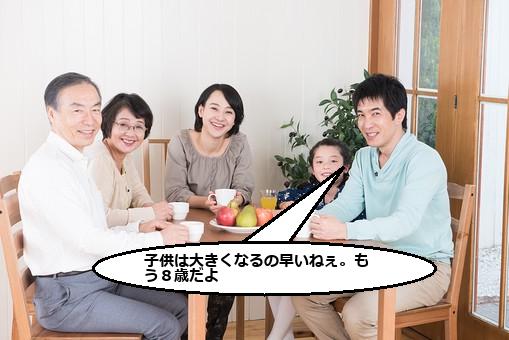 画像2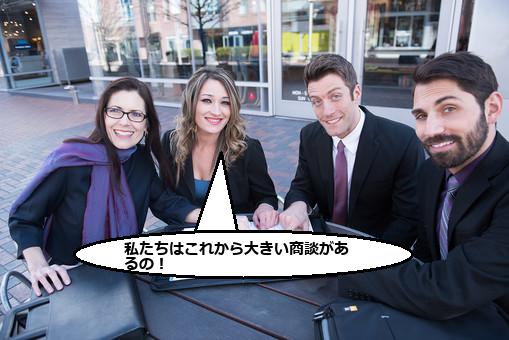 画像３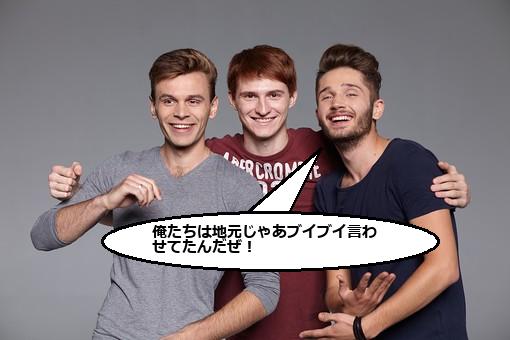 画像4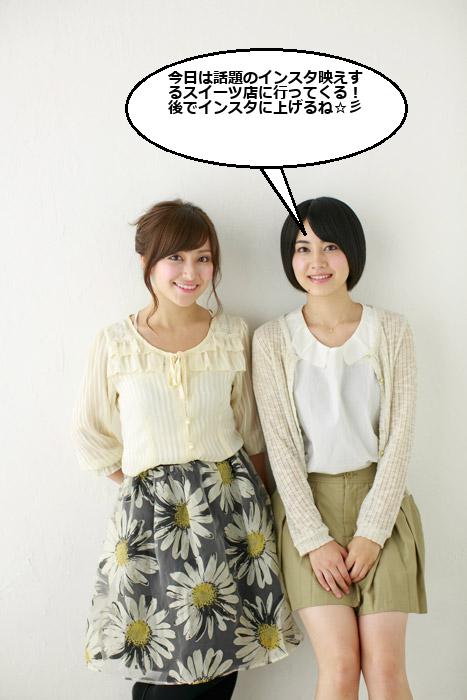 画像5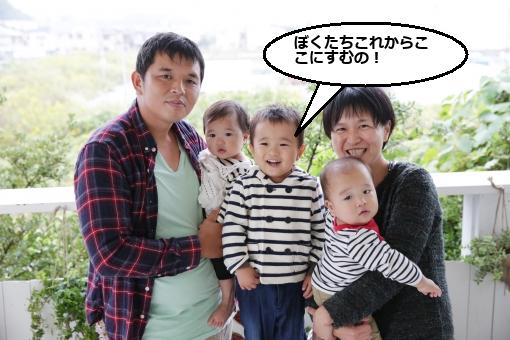 画像6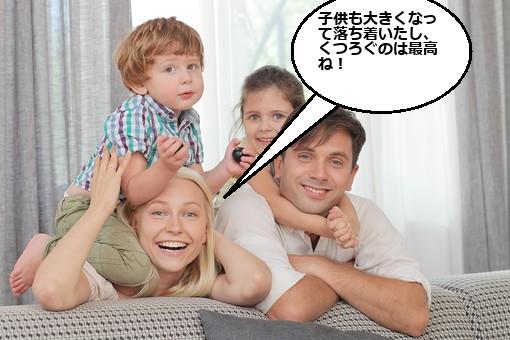 吹き出しを入れた画像を見て，どれくらい漫画らしいと思いましたか？1.  5     2.  5     3.  5    4.  4    5.  5    6.   4  吹き出しを配置する位置は適切だと思いましたか？1.  4     2.  4     3.  5    4.  5    5. 5     6.  4   吹き出しの大きさは適切だと思いましたか？1.  5     2.  4     3.  5    4.  4    5.  5    6.  4   セリフは読みやすかったですか？1. 5      2.  5     3.   5   4.  4    5.  5    6. 4    どの画像が1番漫画らしいと思いましたか？      5   その他、ご意見等があれば以下に記入してください(任意)